Memory game.Look at the picture of a living room for two minutes. Then close the picture  and write what there is in the picture.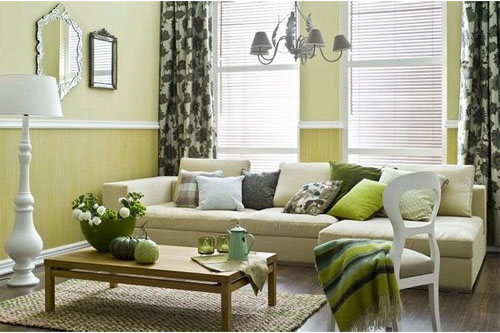 Возможные ответы:Two mirrorsTwo lampsA carpetA tableA vaseFlowersTwo pumpkinsA coffee potTwo glassesA table matA chairA scarfA sofaPillowsTwo windows16.curtains